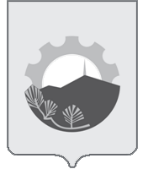 АДМИНИСТРАЦИЯ АРСЕНЬЕВСКОГО ГОРОДСКОГО ОКРУГА П О С Т А Н О В Л Е Н И ЕОб организации и проведении Эстафеты огня VII Международных спортивных игр «Дети Азии» на территории Арсеньевского городского округаВ связи с проведением на территории Арсеньевского городского округа Эстафеты огня VII Международных спортивных игр «Дети Азии», в соответствии с Федеральным законом от 06 октября 2003 года № 131-ФЗ «Об общих принципах организации местного самоуправления в Российской Федерации», руководствуясь Уставом Арсеньевского городского округа, администрация Арсеньевского городского округаПОСТАНОВЛЯЕТ:1. Организовать и провести 10 июля 2022 года Эстафету огня Игр на территории Арсеньевского городского округа.2. Утвердить прилагаемый состав рабочей группы по подготовке и проведению Эстафеты огня VII Международных спортивных игр «Дети Азии» (далее Эстафета огня Игр) на территории Арсеньевского городского округа, наделив ее членов полномочиями, необходимыми для выполнения Соглашения о сотрудничестве с АНО «Дирекция по проведению VII Международных спортивных игр «Дети Азии» (далее Дирекция). 3. Назначить председателем рабочей группы, ответственным лицом за взаимодействие с Дирекцией по вопросам подготовки и проведения Эстафеты огня Игр на территории Арсеньевского городского округа Богомолова Е.В., первого заместителя главы администрации Арсеньевского городского округа.4. Управлению спорта и молодежной политики администрации Арсеньевского городского округа (Шевчук):- разработать проект маршрута Эстафеты огня Игр по территории города Арсеньева;- организовать подбор 10 кандидатов в факелоносцы Эстафеты Огня Игр;- организовать набор 15 волонтеров для оказания помощи в подготовке и проведении Эстафеты огня Игр.- организовать техническое оснащение, подключение аппаратуры и оформление места старта мероприятия;- организовать участие воспитанников муниципальных спортивных школ города в качестве зрителей на старте и финише маршрута;- обеспечить участие 20 сотрудников муниципальных бюджетных спортивных учреждений города с целью оказания помощи Межмуниципальному отделу МВД РФ «Арсеньевский» в организации безопасности дорожного движения Эстафеты Огня Игр. 5. Управлению культуры администрации Арсеньевского городского округа (Шевченко):- организовать работу ведущего на финише мероприятия, подключение озвучивающей аппаратуры и оформление места финиша Эстафеты Огня Игр флаговыми композициями сценической площадки;- организовать концерт на площади Славы с участием творческих коллективов МБУК ДК «Прогресс» и КГБУ ДО «Детская школа циркового искусства имени В.М. Агарева» по завершению Эстафеты огня Игр.6. Управлению образования администрации Арсеньевского городского округа (Ягодина) обеспечить участие в Эстафете Огня Игр в качестве зрителей: по улице Ленинской – МОБУ СОШ №1, МОБУ СОШ № 3; по улице Калининской – МОБУ СОШ № 8, МОБУ СОШ № 5; на площади Славы – МОБУ СОШ № 4, МОБУ ОШ № 6, МОБУ «Гимназия № 7», МОБУ «Лицей № 9», МОБУ СОШ № 10.7. Управлению жизнеобеспечения администрации Арсеньевского городского округа:- предусмотреть изменение маршрутов движения общественного транспорта на период проведения мероприятия;- разработать схему организации дорожного движения в связи с временным закрытием движения транспорта на улицах, по которым проходит маршрут Эстафеты огня Игр;- направить разработанную схему организации дорожного движения в отделение Государственной инспекции безопасности дорожного движения Межмуниципального отдела МВД РФ «Арсеньевский»;- подготовить проект постановления администрации Арсеньевского городского округа по перекрытию движения транспортных средств, в том числе пассажирского транспорта по маршруту следования Эстафеты огня Игр;- обеспечить на площади Славы к месту проведения завершающего мероприятия подачу электропитания для подключения озвучивающей аппаратуры, а также подключения насоса воздушной арки финиша, расположенной рядом с памятником вертолета КА-52;- организовать работу дежурного электрика на время проведения Эстафеты огня Игр. 8. Отделу предпринимательства и потребительского рынка управления экономики и инвестиций администрации Арсеньевского городского округа (Исаенко) обеспечить 10 июля 2022 года ограничение розничной продажи алкогольной продукции на время проведения Эстафеты огня Игр до 11.00 часов на предприятиях торговли, расположенных в границах улиц Ленинской, Ломоносова и Калининской, открыть магазины с 10 часов. 9. МКУ «Административно-хозяйственное управление» администрации Арсеньевского городского округа (Фролов):- обеспечить выделение и закрепление одной единицы автотранспорта для организации церемонии встречи и передачи Эстафеты огня Игр на границе Арсеньевского городского округа; - подготовить специально отведенное место в здании администрации Арсеньевского городского округа для хранения огня Игр с 9 по 10 июля 2022 года.10. ДНД администрации Арсеньевского городского округа (Богатырёв): - в целях недопущения пожара в месте хранения огня Игр организовать круглосуточное дежурство в здании администрации Арсеньевского городского округа;- организовать дежурство членов ДНД на площади Славы на время проведения Эстафеты огня Игр.11. МБУ «Специализированная служба Арсеньевского городского округа» (Шелков): - обеспечить уборку и благоустройство мест проведения Эстафеты огня Игр и прилегающих территорий;- обеспечить установку леерного ограждения на участках дорог для предотвращения несанкционированного въезда транспортных средств на маршрут Эстафеты огня Игр;- организовать сбор и утилизацию мусора после проведения Эстафеты огня Игр.12. Отделу информационного взаимодействия администрации Арсеньевского городского округа (Леонова):- организовать освещение проведения Эстафеты огня Игр в местных средствах массовой информации, в том числе в открытой информационно-телекоммуникационной сети «Интернет».13. Рекомендовать:13.1. Отделению государственной инспекции безопасности дорожного движения Межмуниципального отдела МВД РФ «Арсеньевский» (Абушкин):	- обеспечить безопасность дорожного движения во время проведения церемонии встречи и передачи Эстафеты огня Игр на границе муниципальных образований;- перекрыть движение транспортных средств по маршруту следования Эстафеты огня Игр 10 июля 2022 года с 7.00 до 11.00 часов; - освободить маршрут движения Эстафеты огня Игр от припаркованного вдоль дорог автомобильного транспорта по улицам Жуковской, Ленинской, Ломоносова, Калининской в порядке, установленном действующим законодательством.13.2. Полиции по охране общественного порядка Межмуниципального отдела МВД РФ «Асеньевский» (Чупахин) организовать охрану общественного порядка и безопасности граждан в период проведения Эстафеты Огня Игр на территории Арсеньевского городского округа;13.3. КГБУЗ «Арсеньевская городская больница» (Аплюшкина) организовать дежурство кареты скорой медицинской помощи на время проведения Эстафеты огня Игр в составе автоколонны, сопровождающей факелоносцев;13.4. Отряду 5 пожарно-спасательного отряда федеральной противопожарной службы государственной противопожарной службы Главного управления МЧС России по Приморскому краю (Арзамазов):- в целях обеспечения пожарной безопасности организовать дежурство одной единицы пожарной техники с боевым расчетом во время проведения Эстафеты огня Игр на финише маршрута (площадь Славы);- выделить сотрудника с огнетушителем для обеспечения пожарной безопасности в автотранспорте факелоносцев на время проведения Эстафеты огня Игр 10 июля 2022 года с 9.00 до 11.00 часов.14.	Организационному управлению администрации Арсеньевского городского округа (Абрамова) обеспечить размещение настоящего постановления на официальном сайте администрации Арсеньевского городского округа.15.	Контроль за исполнением настоящего постановления оставляю за собой.Глава городского округа 						           В.С. ПивеньУТВЕРЖДЕНпостановлением администрацииАрсеньевского городского округаот 01 июня 2022 г. № 314-паСостав рабочей группы по подготовке и проведению Эстафеты огня VII Международных спортивных игр «Дети Азии» на территории Арсеньевского городского округа____________________ 01 июня 2022 г.г.Арсеньев№314-паБогомолов Евгений Валерьевич- первый заместитель главы администрации Арсеньевского городского округа, председатель рабочей группыЧлены рабочей группы:Члены рабочей группы:Члены рабочей группы:Пуха Наталья Павловна - и.о. заместителя главы администрации Арсеньевского городского округа;Шевчук Александр Кириллович- начальник управления спорта и молодежной политики администрации Арсеньевского городского округа;Москвичев Павел Викторович- главный специалист управления спорта и молодежной политики администрации Арсеньевского городского округа;Шевченко Ольга Федоровна- начальник управления культуры администрации Арсеньевского городского округа;Леонова Виктория  Владимировна - начальник отдела информационного взаимодействия администрации Арсеньевского городского округа;Абушкин Алексей Александрович- начальник отделения государственной инспекции безопасности дорожного движения Межмуниципального отдела МВД России «Арсеньевский»;Чупахин Дмитрий Юрьевич- заместитель начальника полиции (по охране общественного порядка) Межмуниципального отдела МВД России «Арсеньевский»;Арзамазов Иван Сергеевич- начальник 5 пожарно-спасательного отряда федеральной противопожарной службы государственной противопожарной службы Главного управления МЧС России по Приморскому краю.